Τίτλος Πτυχιακής/Διπλωματικής Εργασίας (Ελληνικά): Τίτλος Πτυχιακής/Διπλωματικής Εργασίας (Αγγλικά):   	 Επιβλέπων :   	 Ημερομηνία:   ΑΞΙΟΛΟΓΗΣΗ ΠΤΥΧΙΑΚΗΣ ΕΡΓΑΣΙΑΣΗ τριμελής Επιτροπή 	 	ονοματεπώνυμο 	υπογραφή 	1.  	 	 	 	2.  	 	 	 	3.  	 	 	 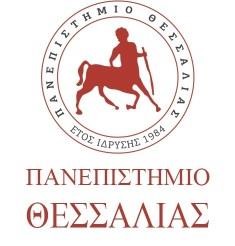 ΤΜΗΜΑ ΦΥΣΙΚΗΣΒΑΘΜΟΛΟΓΙΟ ΠΤΥΧΙΑΚΗΣ/ΔΙΠΛΩΜΑΤΙΚΗΣ ΕΡΓΑΣΙΑΣΑ/Α Ονοματεπώνυμο Φοιτητή/-τριας  -  AM Ονοματεπώνυμο Καθηγητή Ουσιαστικές Προδιαγραφές Τυπικές  Προδιαγραφές Προφορική  Υποστήριξη Αριθμητικά 1 2 3 Ολογράφως MO: 